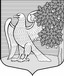 Ленинградская областьЛужский муниципальный районсовет депутатов Ретюнского сельского поселенияЛужского муниципального районаРЕШЕНИЕ             От 23 июня 2016года            № 63                        	В соответствии с Федеральным законом  от 02.03.2007 № 25-ФЗ «О муниципальной службе в Российской Федерации», законом Ленинградской области от 11.03.2008  № 14-оз «О правовом регулировании муниципальной службы в Ленинградской области», совет депутатов Ретюнского сельского поселения РЕШИЛ:1.Утвердить положение о комиссии по урегулированию конфликта интересов при Совете депутатов Ретюнского сельского поселения в соответствии с Приложением №1. 3. Решение подлежит официальному опубликованию.4.Настоящее постановление вступает в силу   со дня официального опубликования.5.Контроль за исполнением настоящего постановления оставляю за собой.Глава Ретюнского сельского поселения, исполняющий полномочия председателя  Совета депутатов                                                                            М.А. КамагинаУтверждено Решением совета депутатовРетюнского сельского поселенияОт «23» июня 2016 года № 63 (приложение)ПОЛОЖЕНИЕо комиссии по урегулированию конфликта интересов при Совете депутатов Ретюнского сельского поселения1. Настоящее Примерное положение определяет основы порядка формирования и деятельности комиссий по урегулированию конфликта интересов (далее - комиссии, комиссия), образуемых при Совете депутатов Ретюнского сельского поселения в соответствии с Федеральными законами от 02.03.2007 № 25-ФЗ «О муниципальной службе  в Российской Федерации» и от 25.12.2008  № 273-ФЗ «О противодействии коррупции», Указом Президента Российской Федерации от 01.07.2010 № 821 «О комиссиях по соблюдению требований к служебному поведению федеральных государственных служащих и урегулированию конфликта интересов».2. Комиссии в своей деятельности руководствуются Конституцией Российской Федерации, федеральными конституционными законами, федеральными законами, нормативными правовыми актами Президента Российской Федерации и Правительства Российской Федерации, законами Московской области и нормативными правовыми актами Ретюнского сельского поселения.3. Основной задачей комиссий является содействие Совету депутатов Ретюнского сельского поселения:а) в обеспечении соблюдения депутатами ограничений и запретов, требований о предотвращении или урегулировании конфликта интересов, (далее - требования об урегулировании конфликта интересов);4. Комиссия рассматривает вопросы, связанные с соблюдением требований об урегулировании конфликта интересов в отношении депутатов Совета депутатов Ретюнского сельского поселения (далее – депутатов Совета Ретюнского сельского поселения). 5. Комиссия образуется муниципальным правовым актом. Указанным актом утверждаются состав комиссии и порядок ее работы.6. В состав комиссии входят:- председатель комиссии (заместитель Главы Ретюнского сельского поселения либо иное лицо, замещающее должность муниципальной службы), заместитель председателя комиссии;- секретарь комиссии (руководитель подразделения по вопросам муниципальной службы и кадров  органа местного самоуправления либо должностное лицо, осуществляющее обязанности по кадровой работе в органе местного самоуправления);- члены комиссии (члены совета депутатов Ретюнского сельского поселения).В отсутствие председателя комиссии его обязанности исполняет заместитель председателя комиссии.7. В муниципальном правовом акте может быть предусмотрено включение в состав комиссии:а) представителя общественной организации ветеранов, созданной в органе местного самоуправления;б) представителя профсоюзной организации, действующей в установленном порядке в органе местного самоуправления;в) представителей муниципальных образовательных учреждений.8. Число членов комиссии, не являющимися депутатами Ретюнского сельского поселения, должно составлять не менее одной четверти от общего числа членов комиссии.9. Состав комиссии формируется таким образом, чтобы исключить возможность возникновения конфликта интересов, который мог бы повлиять на принимаемые комиссией решения.10. В заседаниях комиссии участвуют с правом совещательного голоса:а) Глава Ретюнского сельского поселения;б) другие депутаты и муниципальные служащие, замещающие должности муниципальной службы в органе местного самоуправления, определяемые председателем комиссии; представитель депутата Совета Ретюнского сельского поселения, в отношении которого комиссией рассматривается вопрос о соблюдении требований об урегулировании конфликта интересов, - по решению председателя комиссии, принимаемому в каждом конкретном случае отдельно не менее чем за три дня до дня заседания комиссии на основании ходатайства депутата Совета Ретюнского сельского поселения, в отношении которого комиссией рассматривается этот вопрос, или любого члена комиссии.11. Заседание комиссии считается правомочным, если на нем присутствует не менее двух третей от общего числа членов комиссии. Проведение заседаний с участием только членов комиссии, замещающих должности муниципальной службы в органе местного самоуправления, недопустимо.12. При возникновении прямой или косвенной личной заинтересованности члена комиссии, которая может привести к конфликту интересов при рассмотрении вопроса, включенного в повестку дня заседания комиссии, он обязан до начала заседания заявить об этом. В таком случае соответствующий член комиссии не принимает участия в рассмотрении указанного вопроса,  в том числе не участвует в голосовании по нему.13. Основаниями для проведения заседания комиссии являются:а) представление Главой Ретюнского сельского поселения материалов проверки, свидетельствующих:о представлении депутата Совета Ретюнского сельского поселения недостоверных или неполных сведений, предусмотренных ст. 12, 13 Федерального закона «О муниципальной службе в Российской Федерации» и ст. 9 Закона Московской области «О муниципальной службе в Московской области»;б) поступившее в подразделение по вопросам муниципальной службы и кадров   органа местного самоуправления либо должностному лицу, осуществляющему обязанности по  кадровой работе в органе местного самоуправления, либо Главе Ретюнского сельского поселения в установленном порядке:заявление депутата Совета Ретюнского сельского поселения о невозможности по объективным причинам представить сведения о доходах, об имуществе и обязательствах имущественного характера своих супруги (супруга) и несовершеннолетних детей;14. Комиссия не рассматривает сообщения о преступлениях и административных правонарушениях, а также анонимные обращения, не проводит проверки по фактам нарушения служебной дисциплины.15. Председатель комиссии при поступлении к нему в установленном порядке информации, содержащей основания для проведения заседания комиссии:а) в 3-дневный срок назначает дату заседания комиссии. При этом дата заседания комиссии не может быть назначена позднее семи дней со дня поступления указанной информации;б) организует ознакомление депутата Совета Ретюнского сельского поселения, в отношении которого комиссией рассматривается вопрос о соблюдении требований об урегулировании конфликта интересов, его представителя, членов комиссии и других лиц, участвующих в заседании комиссии, с информацией, поступившей в его адрес;в) рассматривает ходатайства о приглашении на заседание комиссии лиц, указанных в подпункте "б" пункта 10 настоящего Положения, принимает решение об их удовлетворении (об отказе в удовлетворении) и о рассмотрении (об отказе в рассмотрении) в ходе заседания комиссии дополнительных материалов.16. Заседание комиссии проводится в присутствии депутата Совета Ретюнского сельского поселения, в отношении которого рассматривается вопрос о соблюдении требований об урегулировании конфликта интересов. При наличии письменной просьбы депутата Совета Ретюнского сельского поселения о рассмотрении указанного вопроса без его участия заседание комиссии проводится в его отсутствие. В случае неявки депутата Совета Ретюнского сельского поселения или его представителя на заседание комиссии при отсутствии письменной просьбы депутата Совета Ретюнского сельского поселения о рассмотрении указанного вопроса без его участия рассмотрение вопроса откладывается. В случае вторичной неявки депутата Совета Ретюнского сельского поселения или его представителя без уважительных причин комиссия вправе принять решение о рассмотрении указанного вопроса в его отсутствие.17. На заседании комиссии заслушиваются пояснения депутата Совета Ретюнского сельского поселения  (с его согласия) и иных лиц, рассматриваются материалы по существу предъявляемых депутата Совета Ретюнского сельского поселения претензий, а также дополнительные материалы.18. Члены комиссии и лица, участвовавшие в ее заседании, не вправе разглашать сведения, ставшие им известными в ходе работы комиссии.19. По итогам рассмотрения вопроса, указанного в абзаце втором подпункта "а" пункта 13 настоящего Положения, комиссия принимает одно из следующих решений:а) установить, что представленные депутата Совета Ретюнского сельского поселения сведения, указанные в абзаце втором подпункта «а» пункта 13 настоящего Положения, являются достоверными и полными;б) установить, что представленные депутата Совета Ретюнского сельского поселения сведения, указанные в абзаце втором подпункта «а» пункта 13 настоящего Положения, являются недостоверными и (или) неполными. В этом случае комиссия рекомендует Главе Ретюнского сельского поселения применить к депутата Совета Ретюнского сельского поселения конкретную меру ответственности.20. По итогам рассмотрения вопроса, указанного в абзаце третьем подпункта "а" пункта 13 настоящего Положения, комиссия принимает одно из следующих решений:а) установить, что депутата Совета Ретюнского сельского поселения соблюдал требования об урегулировании конфликта интересов;б) установить, что депутата Совета Ретюнского сельского поселения не соблюдал требования об урегулировании конфликта интересов. В этом случае комиссия рекомендует Главе Ретюнского сельского поселения указать депутата Совета Ретюнского сельского поселения на недопустимость нарушения требований об урегулировании конфликта интересов либо применить к депутата Совета Ретюнского сельского поселения конкретную меру ответственности.21. По итогам рассмотрения вопроса, указанного в абзаце третьем подпункта "б" пункта 13 настоящего Положения, комиссия принимает одно из следующих решений:а) признать, что причина непредставления депутата Совета Ретюнского сельского поселения сведений о доходах, об имуществе и обязательствах имущественного характера своих супруги (супруга) и несовершеннолетних детей является объективной и уважительной;б) признать, что причина непредставления депутата Совета Ретюнского сельского поселения сведений о доходах, об имуществе и обязательствах имущественного характера своих супруги (супруга) и несовершеннолетних детей не является уважительной. В этом случае комиссия рекомендует депутата Совета Ретюнского сельского поселения принять меры по представлению указанных сведений;в) признать, что причина непредставления депутата Совета Ретюнского сельского поселения сведений о доходах, об имуществе и обязательствах имущественного характера своих супруги (супруга) и несовершеннолетних детей необъективна и является способом уклонения от представления указанных сведений. В этом случае комиссия рекомендует Главе Ретюнского сельского поселения применить к депутата Совета Ретюнского сельского поселения конкретную меру ответственности.22. По итогам рассмотрения вопросов, предусмотренных подпунктами "а" и "б" пункта 13 настоящего Положения, при наличии к тому оснований комиссия может принять иное, чем предусмотрено пунктами 19 - 22 настоящего Положения, решение. Основания и мотивы принятия такого решения должны быть отражены в протоколе заседания комиссии.23. По итогам рассмотрения вопроса, предусмотренного подпунктом "в" пункта 13 настоящего Положения, комиссия принимает соответствующее решение.24. Для исполнения решений комиссии могут быть подготовлены проекты нормативных правовых актов органов местного самоуправления, решений или поручений Главы Ретюнского сельского поселения, которые в установленном порядке представляются на рассмотрение Главы Ретюнского сельского поселения.25. Решения комиссии по основаниям, указанным в пункте 13 настоящего Положения, принимаются тайным голосованием (если комиссия не примет иное решение) простым большинством голосов присутствующих на заседании членов комиссии. При равенстве голосов комиссия принимает решение о повторном открытом голосовании, в таком случае голос председателя комиссии является решающим.26. Решение комиссии оформляется протоколом, который подписывают члены комиссии, принимавшие участие в ее заседании. Решения комиссии, за исключением решения, принимаемого по итогам рассмотрения вопроса, указанного в абзаце втором подпункта "б" пункта 13 настоящего Положения, для Главы Ретюнского сельского поселения носят рекомендательный характер. Решение, принимаемое по итогам рассмотрения вопроса, указанного в абзаце втором подпункта "б" пункта 13 настоящего Положения, носит обязательный характер.27. В протоколе заседания комиссии указываются:а) дата заседания комиссии, фамилии, имена, отчества членов комиссии и других лиц, присутствующих на заседании;б) формулировка каждого из рассматриваемых на заседании комиссии вопросов с указанием фамилии, имени, отчества, депутата Совета Ретюнского сельского поселения, в отношении которого рассматривается вопрос о соблюдении требований об урегулировании конфликта интересов;в) предъявляемые к депутату Совета Ретюнского сельского поселения претензии, материалы, на которых они основываются;г) содержание пояснений депутата Совета Ретюнского сельского поселения и других лиц по существу предъявляемых претензий;д) фамилии, имена, отчества выступивших на заседании лиц и краткое изложение их выступлений;е) источник информации, содержащей основания для проведения заседания комиссии, дата поступления информации в  орган местного самоуправления;ж) другие сведения;з) результаты голосования;и) решение и обоснование его принятия.28. Член комиссии, несогласный с ее решением, вправе в письменной форме изложить свое мнение, которое подлежит обязательному приобщению к протоколу заседания комиссии и с которым должен быть ознакомлен депутат Совета Ретюнского сельского поселения.29. Копии протокола заседания комиссии в 3-дневный срок со дня заседания направляются Главе Ретюнского сельского поселения, полностью или в виде выписок из него - депутата Совета Ретюнского сельского поселения, а также по решению комиссии - иным заинтересованным лицам.30. Глава Ретюнского сельского поселения обязан рассмотреть протокол заседания комиссии и вправе учесть в пределах своей компетенции содержащиеся в нем рекомендации при принятии решения о применении к депутата Совета Ретюнского сельского поселения мер ответственности, предусмотренных нормативными правовыми актами Российской Федерации, а также по иным вопросам организации противодействия коррупции. О рассмотрении рекомендаций комиссии и принятом решении Глава Ретюнского сельского поселения в письменной форме уведомляет комиссию в месячный срок со дня поступления к нему протокола заседания комиссии. Решение Главы Ретюнского сельского поселения оглашается на ближайшем заседании комиссии и принимается к сведению без обсуждения.31. Копия протокола заседания комиссии или выписка из него приобщается к личному делу муниципального служащего, в отношении которого рассмотрен вопрос о соблюдении требований об урегулировании конфликта интересов.32. Организационно-техническое и документационное обеспечение деятельности комиссии, а также информирование членов комиссии о вопросах, включенных в повестку дня, о дате, времени и месте проведения заседания, ознакомление членов комиссии с материалами, представляемыми для обсуждения на заседании комиссии, осуществляются  подразделением по вопросам муниципальной службы и кадров органа местного самоуправления либо иными уполномоченными муниципальными служащими органа местного самоуправления.Об утверждении положения о комиссии по урегулированию конфликта интересов при Совете депутатов Ретюнского сельского поселения